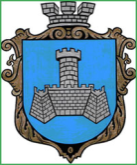 Українам. Хмільник  Вінницької областіР О З П О Р Я Д Ж Е Н Н Я МІСЬКОГО  ГОЛОВИ                                                                            від 16 січня 2018  р.                                                   №18 –рПро проведення   черговогозасідання виконкому міської ради        Відповідно до п.п.2.2.3 пункту 2.2 розділу 2 Положення про виконавчий комітет Хмільницької міської ради 7 скликання, затвердженого  рішенням 46 сесії міської ради 7 скликання від 22.12.2017р. №1270, розглянувши службову записку начальника відділу інформаційної діяльності та комунікацій із громадськістю міської ради Мазур Н.П. від 05.01.2018 року, керуючись ст. 42 Закону України „Про місцеве самоврядування в Україні”:Провести чергове засідання виконавчого комітету   міської  ради  25.01.2018 року о 10.00 год., на яке винести наступні питання:2.Загальному відділу міської ради  ( О.Д.Прокопович) довести це  розпорядження до членів виконкому міської ради та всіх зацікавлених суб’єктів.3.Контроль за виконанням цього розпорядження залишаю за собою.  Міський голова                                  С.Б.РедчикС.П.МаташО.Д.ПрокоповичН.А.Буликова1Про встановлення розміру батьківської плати за харчування в дошкільних навчальних закладах міста на 2018 рік    Про встановлення розміру батьківської плати за харчування в дошкільних навчальних закладах міста на 2018 рік    Про встановлення розміру батьківської плати за харчування в дошкільних навчальних закладах міста на 2018 рік    Про встановлення розміру батьківської плати за харчування в дошкільних навчальних закладах міста на 2018 рік    Про встановлення розміру батьківської плати за харчування в дошкільних навчальних закладах міста на 2018 рік    Доповідає: Коведа Галина Іванівна  Начальник управління освіти міської ради         Начальник управління освіти міської ради         Начальник управління освіти міської ради         Начальник управління освіти міської ради         2Про погодження розміру батьківської плати за навчання учнів основного контингенту та груп, що працюють на засадах самоокупності на 2018 рік КПНЗ Хмільницька школа мистецтв        Про погодження розміру батьківської плати за навчання учнів основного контингенту та груп, що працюють на засадах самоокупності на 2018 рік КПНЗ Хмільницька школа мистецтв        Про погодження розміру батьківської плати за навчання учнів основного контингенту та груп, що працюють на засадах самоокупності на 2018 рік КПНЗ Хмільницька школа мистецтв        Про погодження розміру батьківської плати за навчання учнів основного контингенту та груп, що працюють на засадах самоокупності на 2018 рік КПНЗ Хмільницька школа мистецтв        Про погодження розміру батьківської плати за навчання учнів основного контингенту та груп, що працюють на засадах самоокупності на 2018 рік КПНЗ Хмільницька школа мистецтв        Доповідає: Автодійчук Валентина Василівна             Директор КПНЗ Хмільницька школа мистецтв        Директор КПНЗ Хмільницька школа мистецтв        Директор КПНЗ Хмільницька школа мистецтв        Директор КПНЗ Хмільницька школа мистецтв        3Про виконання фінансових планів підприємствами міста комунальної форми власності    Про виконання фінансових планів підприємствами міста комунальної форми власності    Про виконання фінансових планів підприємствами міста комунальної форми власності    Про виконання фінансових планів підприємствами міста комунальної форми власності    Про виконання фінансових планів підприємствами міста комунальної форми власності    Доповідає: Сташок Ігор Георгійович               Начальник управління ЖКГ та КВ міської ради        Начальник управління ЖКГ та КВ міської ради        Начальник управління ЖКГ та КВ міської ради        Начальник управління ЖКГ та КВ міської ради        4Про затвердження фінансового плану КП «Хмільникводоканал» на 2018 рік    Про затвердження фінансового плану КП «Хмільникводоканал» на 2018 рік    Про затвердження фінансового плану КП «Хмільникводоканал» на 2018 рік    Про затвердження фінансового плану КП «Хмільникводоканал» на 2018 рік    Про затвердження фінансового плану КП «Хмільникводоканал» на 2018 рік    Доповідає: Сташок Ігор Георгійович                Начальник управління ЖКГ та КВ міської ради                 Начальник управління ЖКГ та КВ міської ради                 Начальник управління ЖКГ та КВ міської ради                 Начальник управління ЖКГ та КВ міської ради                 5Про затвердження фінансового плану КП «Хмільницька ЖЕК» на 2018 рік    Про затвердження фінансового плану КП «Хмільницька ЖЕК» на 2018 рік    Про затвердження фінансового плану КП «Хмільницька ЖЕК» на 2018 рік    Про затвердження фінансового плану КП «Хмільницька ЖЕК» на 2018 рік    Про затвердження фінансового плану КП «Хмільницька ЖЕК» на 2018 рік    Доповідає:   Сташок Ігор Георгійович                                Начальник управління ЖКГ та КВ міської ради                         Начальник управління ЖКГ та КВ міської ради                         Начальник управління ЖКГ та КВ міської ради                         Начальник управління ЖКГ та КВ міської ради                         6Про приватизацію державного житлового фонду в м. ХмільникуПро приватизацію державного житлового фонду в м. ХмільникуПро приватизацію державного житлового фонду в м. ХмільникуПро приватизацію державного житлового фонду в м. ХмільникуПро приватизацію державного житлового фонду в м. ХмільникуДоповідає: Прокопович Юрій ІвановичНачальник КП “Хмільницька ЖЕК”Начальник КП “Хмільницька ЖЕК”Начальник КП “Хмільницька ЖЕК”Начальник КП “Хмільницька ЖЕК”7Про безоплатну передачу комунального майна з балансу управління житлово-комунального господарства та комунальної власності Хмільницької міської ради на баланс КП «Хмільницька ЖЕК»    Про безоплатну передачу комунального майна з балансу управління житлово-комунального господарства та комунальної власності Хмільницької міської ради на баланс КП «Хмільницька ЖЕК»    Про безоплатну передачу комунального майна з балансу управління житлово-комунального господарства та комунальної власності Хмільницької міської ради на баланс КП «Хмільницька ЖЕК»    Про безоплатну передачу комунального майна з балансу управління житлово-комунального господарства та комунальної власності Хмільницької міської ради на баланс КП «Хмільницька ЖЕК»    Про безоплатну передачу комунального майна з балансу управління житлово-комунального господарства та комунальної власності Хмільницької міської ради на баланс КП «Хмільницька ЖЕК»    Доповідає:   Сташок Ігор Георгійович                                   Начальник управління ЖКГ та КВ міської ради                             Начальник управління ЖКГ та КВ міської ради                             Начальник управління ЖКГ та КВ міської ради                             Начальник управління ЖКГ та КВ міської ради                             8Про надання дозволу КП «Хмільниккомунсервіс» на списання комунального майна       Про надання дозволу КП «Хмільниккомунсервіс» на списання комунального майна       Про надання дозволу КП «Хмільниккомунсервіс» на списання комунального майна       Про надання дозволу КП «Хмільниккомунсервіс» на списання комунального майна       Про надання дозволу КП «Хмільниккомунсервіс» на списання комунального майна       Доповідає:  Сташок Ігор Георгійович                                          Начальник управління ЖКГ та КВ міської ради                                  Начальник управління ЖКГ та КВ міської ради                                  Начальник управління ЖКГ та КВ міської ради                                  Начальник управління ЖКГ та КВ міської ради                                  9Про розгляд клопотань юридичних та фізичних осіб з питань видалення деревонасаджень у м. Хмільнику         Про розгляд клопотань юридичних та фізичних осіб з питань видалення деревонасаджень у м. Хмільнику         Про розгляд клопотань юридичних та фізичних осіб з питань видалення деревонасаджень у м. Хмільнику         Про розгляд клопотань юридичних та фізичних осіб з питань видалення деревонасаджень у м. Хмільнику         Про розгляд клопотань юридичних та фізичних осіб з питань видалення деревонасаджень у м. Хмільнику         Доповідає:   Сташок Ігор Георгійович                                                Начальник управління ЖКГ та КВ міської ради                                   Начальник управління ЖКГ та КВ міської ради                                   Начальник управління ЖКГ та КВ міської ради                                   Начальник управління ЖКГ та КВ міської ради                                   10Про надання згоди для розміщення будівельних матеріалів на загальноміській території       Про надання згоди для розміщення будівельних матеріалів на загальноміській території       Про надання згоди для розміщення будівельних матеріалів на загальноміській території       Про надання згоди для розміщення будівельних матеріалів на загальноміській території       Про надання згоди для розміщення будівельних матеріалів на загальноміській території       Доповідає:    Сташок Ігор Георгійович                                                   Начальник управління ЖКГ та КВ міської ради                                    Начальник управління ЖКГ та КВ міської ради                                    Начальник управління ЖКГ та КВ міської ради                                    Начальник управління ЖКГ та КВ міської ради                                    11Про затвердження Положення про організацію роботи соціально-транспортної служби «Надія» для перевезення людей з інвалідністю та інших маломобільних груп населення м. Хмільника в новій редакції         Про затвердження Положення про організацію роботи соціально-транспортної служби «Надія» для перевезення людей з інвалідністю та інших маломобільних груп населення м. Хмільника в новій редакції         Про затвердження Положення про організацію роботи соціально-транспортної служби «Надія» для перевезення людей з інвалідністю та інших маломобільних груп населення м. Хмільника в новій редакції         Про затвердження Положення про організацію роботи соціально-транспортної служби «Надія» для перевезення людей з інвалідністю та інших маломобільних груп населення м. Хмільника в новій редакції         Про затвердження Положення про організацію роботи соціально-транспортної служби «Надія» для перевезення людей з інвалідністю та інших маломобільних груп населення м. Хмільника в новій редакції         Доповідає: Тимошенко Ірина Ярославівна          Доповідає: Тимошенко Ірина Ярославівна          Начальник управління праці та соціального захисту населення міської ради           Начальник управління праці та соціального захисту населення міської ради           Начальник управління праці та соціального захисту населення міської ради           12Про фінансування з міського бюджету у січні 2018 року коштів для надання одноразової матеріальної допомоги малозабезпеченим громадянамПро фінансування з міського бюджету у січні 2018 року коштів для надання одноразової матеріальної допомоги малозабезпеченим громадянамПро фінансування з міського бюджету у січні 2018 року коштів для надання одноразової матеріальної допомоги малозабезпеченим громадянамПро фінансування з міського бюджету у січні 2018 року коштів для надання одноразової матеріальної допомоги малозабезпеченим громадянамПро фінансування з міського бюджету у січні 2018 року коштів для надання одноразової матеріальної допомоги малозабезпеченим громадянамДоповідає:   Тимошенко Ірина Ярославівна            Доповідає:   Тимошенко Ірина Ярославівна            Начальник управління праці та соціального захисту населення міської ради            Начальник управління праці та соціального захисту населення міської ради            Начальник управління праці та соціального захисту населення міської ради            13Про фінансування з міського бюджету у січні 2018 року коштів для надання одноразової матеріальної допомоги малозабезпеченим громадянам відповідно до висновків депутатів Хмільницької міської ради        Про фінансування з міського бюджету у січні 2018 року коштів для надання одноразової матеріальної допомоги малозабезпеченим громадянам відповідно до висновків депутатів Хмільницької міської ради        Про фінансування з міського бюджету у січні 2018 року коштів для надання одноразової матеріальної допомоги малозабезпеченим громадянам відповідно до висновків депутатів Хмільницької міської ради        Про фінансування з міського бюджету у січні 2018 року коштів для надання одноразової матеріальної допомоги малозабезпеченим громадянам відповідно до висновків депутатів Хмільницької міської ради        Про фінансування з міського бюджету у січні 2018 року коштів для надання одноразової матеріальної допомоги малозабезпеченим громадянам відповідно до висновків депутатів Хмільницької міської ради        Доповідає:   Тимошенко Ірина Ярославівна               Доповідає:   Тимошенко Ірина Ярославівна               Начальник управління праці та соціального захисту населення міської ради            Начальник управління праці та соціального захисту населення міської ради            Начальник управління праці та соціального захисту населення міської ради            14Про фінансування з міського бюджету у січні 2018 року коштів для надання одноразової матеріальної допомоги матері загиблого учасника АТОПро фінансування з міського бюджету у січні 2018 року коштів для надання одноразової матеріальної допомоги матері загиблого учасника АТОПро фінансування з міського бюджету у січні 2018 року коштів для надання одноразової матеріальної допомоги матері загиблого учасника АТОПро фінансування з міського бюджету у січні 2018 року коштів для надання одноразової матеріальної допомоги матері загиблого учасника АТОПро фінансування з міського бюджету у січні 2018 року коштів для надання одноразової матеріальної допомоги матері загиблого учасника АТОДоповідає:   Тимошенко Ірина Ярославівна               Доповідає:   Тимошенко Ірина Ярославівна               Начальник управління праці та соціального захисту населення міської ради            Начальник управління праці та соціального захисту населення міської ради            Начальник управління праці та соціального захисту населення міської ради            15Про надання дозволу ФОП Андрощуку С.В. на розміщення зовнішньої реклами по вул. І. Богуна, 75А м. ХмільникПро надання дозволу ФОП Андрощуку С.В. на розміщення зовнішньої реклами по вул. І. Богуна, 75А м. ХмільникПро надання дозволу ФОП Андрощуку С.В. на розміщення зовнішньої реклами по вул. І. Богуна, 75А м. ХмільникПро надання дозволу ФОП Андрощуку С.В. на розміщення зовнішньої реклами по вул. І. Богуна, 75А м. ХмільникПро надання дозволу ФОП Андрощуку С.В. на розміщення зовнішньої реклами по вул. І. Богуна, 75А м. ХмільникДоповідає: Кулик Оксана ВасилівнаДоповідає: Кулик Оксана ВасилівнаПровідний спеціаліст управління містобудування та архітектури міської радиПровідний спеціаліст управління містобудування та архітектури міської радиПровідний спеціаліст управління містобудування та архітектури міської ради16Про внесення змін до плану діяльності виконавчого комітету Хмільницької міської ради з підготовки проектів регуляторних актів на 2018 рік, затвердженого рішенням виконавчого комітету Хмільницької міської ради від 15.11.2017р. №403Про внесення змін до плану діяльності виконавчого комітету Хмільницької міської ради з підготовки проектів регуляторних актів на 2018 рік, затвердженого рішенням виконавчого комітету Хмільницької міської ради від 15.11.2017р. №403Про внесення змін до плану діяльності виконавчого комітету Хмільницької міської ради з підготовки проектів регуляторних актів на 2018 рік, затвердженого рішенням виконавчого комітету Хмільницької міської ради від 15.11.2017р. №403Про внесення змін до плану діяльності виконавчого комітету Хмільницької міської ради з підготовки проектів регуляторних актів на 2018 рік, затвердженого рішенням виконавчого комітету Хмільницької міської ради від 15.11.2017р. №403Про внесення змін до плану діяльності виконавчого комітету Хмільницької міської ради з підготовки проектів регуляторних актів на 2018 рік, затвердженого рішенням виконавчого комітету Хмільницької міської ради від 15.11.2017р. №403Доповідає: Підвальнюк Юрій ІвановичДоповідає: Підвальнюк Юрій ІвановичНачальник управління економічного розвитку та євроінтеграції міської ради Начальник управління економічного розвитку та євроінтеграції міської ради Начальник управління економічного розвитку та євроінтеграції міської ради 17Про подання до суду позовної заяви  щодо позбавлення батьківських прав гр.  Кульчицького В.Б. та гр. Кульчицької І.О. стосовно малолітніх дітей  Кульчицького В.В., 2012 р.н. та Кульчицького Д.В., 2014 р.н.,  стягнення аліментів з  батьків на утримання дітейПро подання до суду позовної заяви  щодо позбавлення батьківських прав гр.  Кульчицького В.Б. та гр. Кульчицької І.О. стосовно малолітніх дітей  Кульчицького В.В., 2012 р.н. та Кульчицького Д.В., 2014 р.н.,  стягнення аліментів з  батьків на утримання дітейПро подання до суду позовної заяви  щодо позбавлення батьківських прав гр.  Кульчицького В.Б. та гр. Кульчицької І.О. стосовно малолітніх дітей  Кульчицького В.В., 2012 р.н. та Кульчицького Д.В., 2014 р.н.,  стягнення аліментів з  батьків на утримання дітейПро подання до суду позовної заяви  щодо позбавлення батьківських прав гр.  Кульчицького В.Б. та гр. Кульчицької І.О. стосовно малолітніх дітей  Кульчицького В.В., 2012 р.н. та Кульчицького Д.В., 2014 р.н.,  стягнення аліментів з  батьків на утримання дітейПро подання до суду позовної заяви  щодо позбавлення батьківських прав гр.  Кульчицького В.Б. та гр. Кульчицької І.О. стосовно малолітніх дітей  Кульчицького В.В., 2012 р.н. та Кульчицького Д.В., 2014 р.н.,  стягнення аліментів з  батьків на утримання дітейДоповідає: Тишкевич Юрій ІвановичДоповідає: Тишкевич Юрій ІвановичДоповідає: Тишкевич Юрій ІвановичНачальник служби у справах дітей міської радиНачальник служби у справах дітей міської ради18Про втрату статусу дитини, позбавленої батьківського піклування малолітньою Галухою Л.О., 2017 р.н.,Про втрату статусу дитини, позбавленої батьківського піклування малолітньою Галухою Л.О., 2017 р.н.,Про втрату статусу дитини, позбавленої батьківського піклування малолітньою Галухою Л.О., 2017 р.н.,Про втрату статусу дитини, позбавленої батьківського піклування малолітньою Галухою Л.О., 2017 р.н.,Про втрату статусу дитини, позбавленої батьківського піклування малолітньою Галухою Л.О., 2017 р.н.,Доповідає: Тишкевич Юрій ІвановичДоповідає: Тишкевич Юрій ІвановичДоповідає: Тишкевич Юрій ІвановичДоповідає: Тишкевич Юрій ІвановичНачальник служби у справах дітей міської ради19Про надання дозволу гр. Зацепі А.І. на дарування  1/3 частки  квартири на ім’я малолітнього сина  Зацепи І.А., 2008 р.н., в якому  право користування має малолітній Зацепа І.А.Про надання дозволу гр. Зацепі А.І. на дарування  1/3 частки  квартири на ім’я малолітнього сина  Зацепи І.А., 2008 р.н., в якому  право користування має малолітній Зацепа І.А.Про надання дозволу гр. Зацепі А.І. на дарування  1/3 частки  квартири на ім’я малолітнього сина  Зацепи І.А., 2008 р.н., в якому  право користування має малолітній Зацепа І.А.Про надання дозволу гр. Зацепі А.І. на дарування  1/3 частки  квартири на ім’я малолітнього сина  Зацепи І.А., 2008 р.н., в якому  право користування має малолітній Зацепа І.А.Про надання дозволу гр. Зацепі А.І. на дарування  1/3 частки  квартири на ім’я малолітнього сина  Зацепи І.А., 2008 р.н., в якому  право користування має малолітній Зацепа І.А.Доповідає: Тишкевич Юрій ІвановичДоповідає: Тишкевич Юрій ІвановичДоповідає: Тишкевич Юрій ІвановичДоповідає: Тишкевич Юрій ІвановичНачальник служби у справах дітей міської ради20Про встановлення опіки над малолітнім Гетьманом М.О., 2014 р.н. та призначення гр. Гетьман Г.О. його  опікуномПро встановлення опіки над малолітнім Гетьманом М.О., 2014 р.н. та призначення гр. Гетьман Г.О. його  опікуномПро встановлення опіки над малолітнім Гетьманом М.О., 2014 р.н. та призначення гр. Гетьман Г.О. його  опікуномПро встановлення опіки над малолітнім Гетьманом М.О., 2014 р.н. та призначення гр. Гетьман Г.О. його  опікуномПро встановлення опіки над малолітнім Гетьманом М.О., 2014 р.н. та призначення гр. Гетьман Г.О. його  опікуномДоповідає: Тишкевич Юрій ІвановичДоповідає: Тишкевич Юрій ІвановичДоповідає: Тишкевич Юрій ІвановичДоповідає: Тишкевич Юрій ІвановичНачальник служби у справах дітей міської ради21Про встановлення опіки над малолітньою дитиною, позбавленою батьківського піклування Марценюк О.О., 2007 р.н. та призначення гр. Гетьман Г.О. її  опікуномПро встановлення опіки над малолітньою дитиною, позбавленою батьківського піклування Марценюк О.О., 2007 р.н. та призначення гр. Гетьман Г.О. її  опікуномПро встановлення опіки над малолітньою дитиною, позбавленою батьківського піклування Марценюк О.О., 2007 р.н. та призначення гр. Гетьман Г.О. її  опікуномПро встановлення опіки над малолітньою дитиною, позбавленою батьківського піклування Марценюк О.О., 2007 р.н. та призначення гр. Гетьман Г.О. її  опікуномПро встановлення опіки над малолітньою дитиною, позбавленою батьківського піклування Марценюк О.О., 2007 р.н. та призначення гр. Гетьман Г.О. її  опікуномДоповідає: Тишкевич Юрій ІвановичДоповідає: Тишкевич Юрій ІвановичДоповідає: Тишкевич Юрій ІвановичДоповідає: Тишкевич Юрій ІвановичНачальник служби у справах дітей міської ради22Про встановлення опіки над малолітньою дитиною, позбавленою батьківського піклування Аксьоновою М.О., 2010 р.н. та призначення  гр. Гетьман Г.О. її  опікуномПро встановлення опіки над малолітньою дитиною, позбавленою батьківського піклування Аксьоновою М.О., 2010 р.н. та призначення  гр. Гетьман Г.О. її  опікуномПро встановлення опіки над малолітньою дитиною, позбавленою батьківського піклування Аксьоновою М.О., 2010 р.н. та призначення  гр. Гетьман Г.О. її  опікуномПро встановлення опіки над малолітньою дитиною, позбавленою батьківського піклування Аксьоновою М.О., 2010 р.н. та призначення  гр. Гетьман Г.О. її  опікуномПро встановлення опіки над малолітньою дитиною, позбавленою батьківського піклування Аксьоновою М.О., 2010 р.н. та призначення  гр. Гетьман Г.О. її  опікуномДоповідає: Тишкевич Юрій ІвановичДоповідає: Тишкевич Юрій ІвановичДоповідає: Тишкевич Юрій ІвановичДоповідає: Тишкевич Юрій ІвановичНачальник служби у справах дітей міської ради23Про надання дозволу гр. Шимкову О.А. на дарування 1/7 частки квартири на ім’я  малолітнього сина  Шимкова О.О., 2009 р.н.Про надання дозволу гр. Шимкову О.А. на дарування 1/7 частки квартири на ім’я  малолітнього сина  Шимкова О.О., 2009 р.н.Про надання дозволу гр. Шимкову О.А. на дарування 1/7 частки квартири на ім’я  малолітнього сина  Шимкова О.О., 2009 р.н.Про надання дозволу гр. Шимкову О.А. на дарування 1/7 частки квартири на ім’я  малолітнього сина  Шимкова О.О., 2009 р.н.Про надання дозволу гр. Шимкову О.А. на дарування 1/7 частки квартири на ім’я  малолітнього сина  Шимкова О.О., 2009 р.н.Доповідає: Тишкевич Юрій ІвановичДоповідає: Тишкевич Юрій ІвановичДоповідає: Тишкевич Юрій ІвановичДоповідає: Тишкевич Юрій ІвановичНачальник служби у справах дітей міської ради24РізнеРізнеРізнеРізнеРізне24.1Про розгляд протокольних рекомендацій громадської ради при виконавчому комітеті міської радиПро розгляд протокольних рекомендацій громадської ради при виконавчому комітеті міської радиПро розгляд протокольних рекомендацій громадської ради при виконавчому комітеті міської радиПро розгляд протокольних рекомендацій громадської ради при виконавчому комітеті міської радиПро розгляд протокольних рекомендацій громадської ради при виконавчому комітеті міської радиДоповідає: Мазур Наталія ПетрівнаДоповідає: Мазур Наталія ПетрівнаДоповідає: Мазур Наталія ПетрівнаДоповідає: Мазур Наталія ПетрівнаНачальник відділу інформаційної діяльності та комунікацій із громадськістю міської ради